Результаты публичных слушанийКомиссия по подготовке и проведению публичных слушаний по проекту решения Совета сельского поселения Инзерский сельсовет муниципального района Белорецкий район РБ «О внесении изменений и дополнений в Устав сельского поселения Инзерский сельсовет муниципального района Белорецкий район  Республики Башкортостан»сообщает следующее:Публичные слушания проведены 03 ноября 2020 года в 17:00, в здании Администрации сельского поселения Инзерский сельсовет муниципального района Белорецкий район Республики Башкортостан по адресу:  453560, Республика Башкортостан, Белорецкий район, с. Инзер, ул. Котовского, 2а. На публичные слушания был вынесен проект решения Совета «О внесении изменений и дополнений в Устав сельского поселения Инзерский сельсовет муниципального района Белорецкий район Республики Башкортостан». Предложения по проекту решения  принимались в письменном виде в период с  22 октября 2020 года по 28 октября 2020 года. За данный период письменных предложений и замечаний не поступило. В публичных слушаниях приняло участие 18 человек населения сельского поселения Инзерский сельсовет муниципального района Белорецкий район РБ. Принято решение данный проект решения вынести на очередное заседание Совета для окончательного утверждения.Председатель комиссии по подготовке и проведению публичных слушаний                                                                   А.А. АзаматовБАШҠОРТОСТАН РЕСПУБЛИКАЋЫБЕЛОРЕТ РАЙОНЫмуниципаль районЫНЫңИНЙӘР АУЫЛ СОВЕТЫАУЫЛ БИЛәМәһЕСОВЕТЫ453560, БР, Белорет районы, Инйәр ауылы,  Котовский  урамы, 2а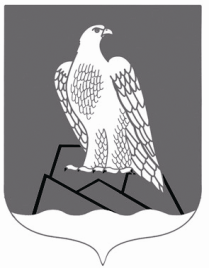 СОВЕТСЕЛЬСКОГО ПОСЕЛЕНИЯИНЗЕРСКИЙ СЕЛЬСОВЕТ Муниципального района Белорецкий район РЕСПУБЛИКИ БАШКОРТОСТАН453560, РБ, Белорецкий район, с. Инзер, ул.Котовского, 2а